Применение конвексной пластиныСледует использовать конвексную пластину с ремнем для увеличения степени надежности системы, см. рис.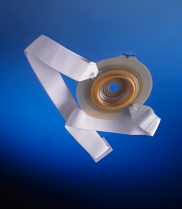 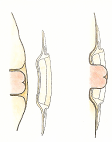 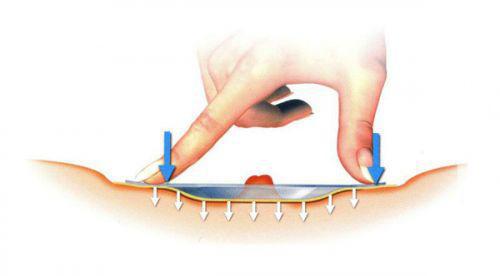 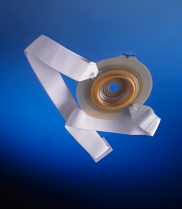 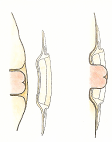 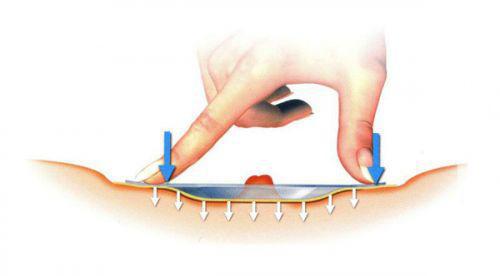 рис.Конвексная пластина с ремнем                   2-х компонентная система с                     ……………………………………………….дренируемыми мешкамиПРАВИЛЬНОЕ ПОЛОЖЕНИЕ крючков пояса на пластинеВ положении пациента «сидя или стоя», приклеить пластину калоприемника, надеть на нее мешок. Важно, чтобы отверстие в пластине точно соответствовало размеру стомы, диаметр отверстия может быть только на 2- больше диаметра стомы.Что касается продукции, то, из имеющейся у нас в стране, оптимальной является Альтерна или СЕНШУРА Колопласт, 2-х компонентная система, конвексная пластина.  Если АЛЬТЕРНА, то пластина АЛЬТЕРНА ДИП, глубина 7 мм. Диаметр фланца (соединяющего пластину и мешок кольца) должен превышать диаметр стомы не меньше, чем на 1,5- 2 см (т.е. если размер стомы 30 мм, то размер фланца пластины должен быть 50 мм, но можно и 60мм).  Пояс необходим для дополнительной фиксации пластины.Конвексную пластину следует накладывать в положении «стоя или сидя», максимально расправив складку.     Желаю успеха.